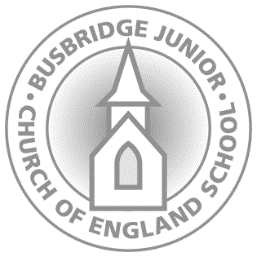 TEMPORARY ADMINISTRATION OF MEDICINE FORMPlease complete this form and email to the class teacher and school office admin@busbridge-junior.surrey.sch.ukChild’s Name………………………………………… Class……………I give permission for the staff at Busbridge CofE Junior School to administer the following medicine to my child:Description/Name of medicine……………………………………………..…………………………………………………………………………………Dosage………………………………………………………………………..Date to start medication…………………………………………..…………Date to finish medication………………………………...………………….Signed………………………………………………………………………...Parent/GuardianDate……………………………………